Name: ___________________________________________ Hour : ______ Date: _________Number NoticingDirections: Evaluate the following square roots. What do you notice after evaluating the above square roots? __________________________________________________________________________________________________________________________________Are these square roots rational or irrational? Provide evidence.__________________________________________________________________________________________________________________________________Directions: Evaluate the following square roots. What do you notice after evaluating the above square roots? __________________________________________________________________________________________________________________________________Are these square roots rational or irrational? Provide evidence.__________________________________________________________________________________________________________________________________Directions: Change the following fractions to decimals.What do you notice after changing the above fractions to decimals?__________________________________________________________________________________________________________________________________Are these resulting decimals rational or irrational? Provide evidence.__________________________________________________________________________________________________________________________________Directions: Change the following fractions to decimals.What do you notice after changing the above fractions to decimals?__________________________________________________________________________________________________________________________________Are these resulting decimals rational or irrational? Provide evidence.__________________________________________________________________________________________________________________________________Directions: Change the following decimals to fractions.Hint: 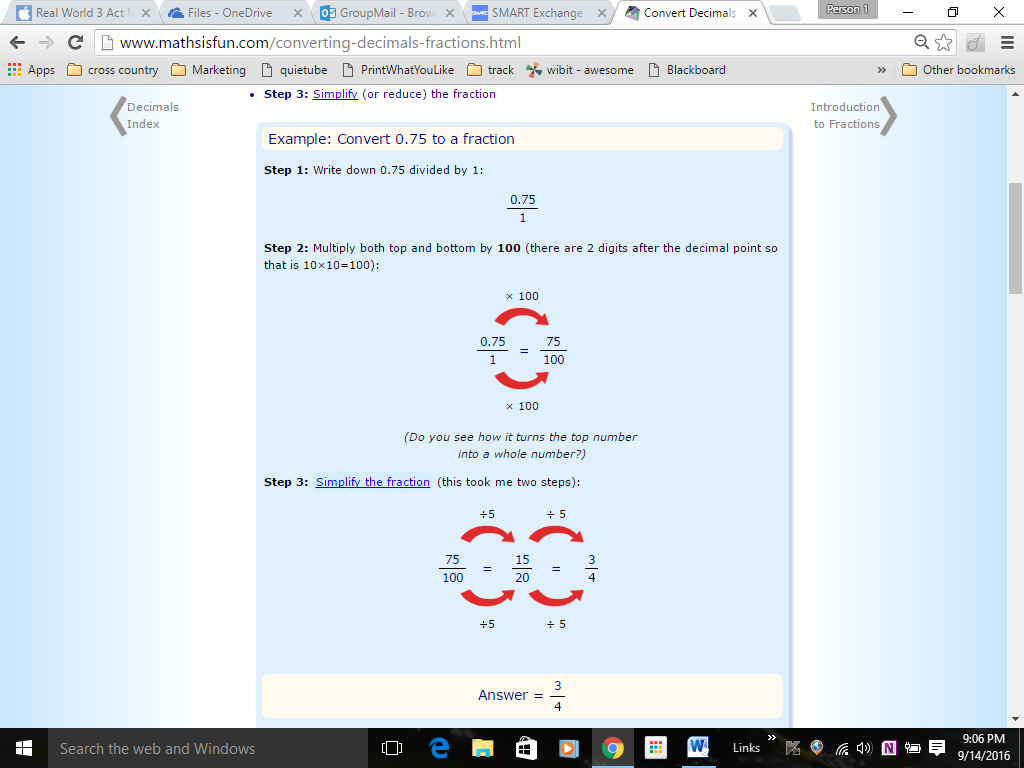 Directions: Change the following decimals to fractions.What is the big idea when changing repeating decimals to fractions? __________________________________________________________________________________________________________________________________√49 √25√16√81√100√9√36√144√3 √15√172√43√10-√78√33-√210.230.80.120.1250.2222222…  0.333333333…0.1212121212…